
Angaben zum Auftraggeber – bitte vollständig ausfüllenName: 			 Rechnungsadresse:  	 E-Mailadresse: 		Telefonnummer (für etwaige Rückfragen):   Den Geschenkgutschein für Das exklusive Geschenk erhalten Sie elektronisch nach Zahlung der Rechnung, die Ihnen nach Bestellung per E-Mail zugesandt wird. Angaben zur beschenkten Person – bitte vollständig ausfüllenVorname, Nachname des/der Beschenkten:   Datum und Ort (für die Erstellung der Urkunde mit persönlichem Wetterbericht, z.B. Geburtstagswetter, Jubiläumswetter, Hochzeitstagwetter):   Es wird eine detaillierte Wetterbeschreibung für einen frei wählbaren Ort in Österreich und Tag in der Vergangenheit ausgestellt, und während der Führung in einer persönlichen Mappe überreicht. Information zur Terminvereinbarung Für die Terminvereinbarung kontaktiert die beschenkte Person die ZAMG unter fuehrungen@zamg.ac.at. Wir bitten um einen kurzen Hinweis, dass es sich bei der Buchung um die Einlösung eines Gutscheins handelt. Führungen sind nach Terminvereinbarung an Werktagen von Montag bis Donnerstag im Zeitraum von 9:00 Uhr bis 16:00 Uhr möglich, die maximale Gruppengröße beträgt 15 Personen.  Führungen bei denen man den Wetterballonaufstieg miterleben kann, starten um 13:00 Uhr (Sommerzeit) bzw. 12:00 Uhr (Winterzeit). Ein Besuch im Vorhersageraum ist nur am Nachmittag möglich, und kann bei extremen Wetterereignissen oder anders bedingten Ausnahmesituationen leider nicht stattfinden. Bestellformular Das exklusive Geschenk - WIEN Hohe WarteWir freuen uns, dass Sie einen Besuch der ZAMG in Wien an der Hohen Warte verschenken möchten! Damit wir Ihre Bestellung bearbeiten können, benötigen wir noch einige Angaben. Wir ersuchen Sie, dieses Formular ausgefüllt zurückzuschicken an fuehrungen@zamg.ac.at.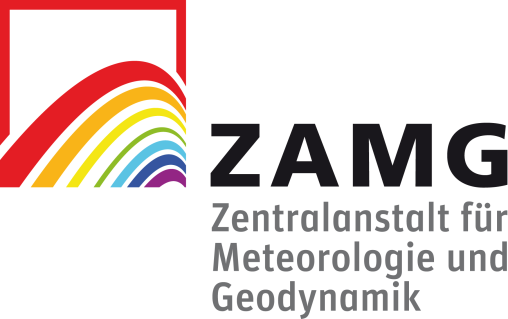 